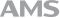 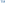 A6500-CC SystemCommunication CardThe ModBus and Rack Interface Module is designed for high reliability for the plant’smost critical rotating machinery. It reads parameters from all AMSA6500 ATG modules and outputs these parameters through ModBus TCP/IP and/or ModBus RTU (serial).In addition, OPC UA is available for data transmission to third party systems.This 1-slot monitor is used together with other AMSA6500 ATG monitors to builda complete API 670 machinery protection monitor. Applications include steam, gas, compressors, and hydro turbo machinery.Operators are provided machinery health parameters in the control environment for  seamless integration. The module powers local graphical displays at the protection    rack for machine and instrumentation readout. Either ModBus TCP/IP or ModBus RTU or OPC UA can be configured, or for redundant path, can be used simultaneously.. 3Usize, 1-slot plug-in module decreases cabinet space requirements in half from  traditional 6U size cards.. API 670 compliant,hot-swappable module.. Password protected user configuration.. Self-checking facilities includemonitoring hardware, power input, and hardware temperature.. Includes SD-Card to support AMS 6500 ATG Prediction functionality. SNTP time synchronisation. 2000 free assignable modbus registers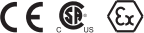 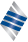 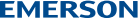 www.emerson.com/ams                                                                                                                                                2Hazardous Area Approvalswww.emerson.com/ams                                                                                                                                                3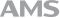 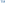 Ordering InformationContact Uswww.emerson.com/contactus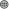 ©2022, Emerson. All rights reserved.The Emerson logo is a trademark and service mark of Emerson Electric Co. The AMS logo is  a mark of one of the Emerson family of companies. All other marks are the property of their respective owners.The contents of this publication are presented for informational purposes only, and while diligent efforts were made to ensure their accuracy, they are not to be construed as warranties orguarantees, express or implied, regarding the products or services described herein or their useor applicability. All sales are governed by our terms and conditions, which are available on request. We reserve the right to modify or improve the designs or specifications of our products at anytime without notice.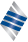 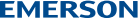 Data OutputData OutputData OutputRS 4856 bus lines max.data rateaccording to EIA485standard 512 kbitEthernetConnectorRJ45EthernetData rate10/100 MbitEthernetMax. cable length100mEthernetVoltage2V peak-to-peakEthernetRated current100 mAEthernetRated power200 mWUSBConnection socketUSB type BUSBData rate12 Mbit/sUSBIsolationInterface isconnected to earthModbusRS 485According toEIA485 standardModbusData rate9600 or 19.2 kBaudModbusVoltage200 mV peak-to-peakModbusRated current1.6 mAModbusRated power0.4 mW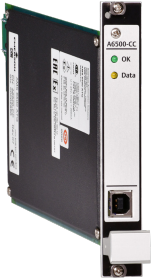 Environmental, GeneralEnvironmental, GeneralEnvironmental, GeneralProtection ClassIP20 IEC 60529IP20 IEC 60529Conformal CoatingAirbornecontaminantsresistanceISA-S71.04-1985airbornecontaminants class G3Conformal CoatingMaterial:HumiSeal® 1B31 EPAAccording toIPC-CC-830B and IPC-A 610Operating Temperature-20° to 70°C (-4° to 158°F)with forced cooling-20° to 70°C (-4° to 158°F)with forced coolingOperating Temperature-20° to 55°C (-4° to 131°F)without forced cooling-20° to 55°C (-4° to 131°F)without forced coolingStorage Temperature-40° to 85°C (-40° to 185°F)-40° to 85°C (-40° to 185°F)Relative Humidity5 – 95%, non condensing5 – 95%, non condensingVibrationIEC 60068-2-60.15mm, 10 – 55Hz20m/s², 55 – 150HzIEC 60068-2-60.15mm, 10 – 55Hz20m/s², 55 – 150HzEMC ResistanceIEC 61326-1IEC 61326-1Power ConsumptionMax. 4WMax. 4WConfigurationPassword protectedPassword protectedRack Slot3RU/4HP3RU/4HPBoard DimensionsPCB/EURO card format accordingto DIN 41494, 100 x 160mm(3.937 x 6.300in)PCB/EURO card format accordingto DIN 41494, 100 x 160mm(3.937 x 6.300in)Weightapp 170g exclusive packagingapp 170g exclusive packagingCompliance and CertificationsCompliance and CertificationsCEEMC – EN61326-1CE2014/30/EUCE2014/34/EUCE2011/65/EUATEXEN 60079-0:2012ATEXEN 60079-15:2010IEC-ExCCOE PESO IndiaIEC 60079-0:2011; Edition: 6.0IEC-ExCCOE PESO IndiaIEC 60079-15:2010; Edition: 4CSACAN/CSA-C22.2 NO. 0-10CSACAN/CSA-C22.2 NO. 61010-1-12CSACAN/CSA-C22.2 NO. 60079-0:15CSACAN/CSA-C22.2 NO. 60079-15:12CSAIEC 60529:2013 + COR2:2015CSAUL 61010-1:12CSAUL 60079-0:13CSAUL 60079-15:13EACTP TC 012/2011EACГОСТ 31610.0-2014EACГОСТ 31610.15-2014CCCGB 3836.1-2010CCCGB 3836.8-2014MarineDNV GL rules for classification –Ships and offshore unitsNon-sparking nA in combination with nCNon-sparking nA in combination with nCATEXII 3G – Ex nA nC IICGc, -20°C ≤ Ts ≤ 70°C (with Ts ≤ 70°Cthe requirementsfor temperature class T4 are met)IEC-ExII 3G – Ex nA nC IICGc, -20°C ≤ Ts ≤ 70°C (with Ts ≤ 70°Cthe requirementsfor temperature class T4 are met)CSAClass I Division 2, Groups A, B, C, D, T4 Class 1, Zone 2Ex / AEx nA nC IICT4 Gc(the ambient temperature within the end use enclosure shall not exceed 55°C)EAC-ExEx nA nC IICGc,U -20°C ≤ Ts ≤ 70°CCCC-ExEx nA nC IIC Gc  -20°C ≤ Ts ≤ 70°CCCOE PESO IndiaEx nA nC IICT4 Gc, -20°C ≤ Ts ≤ 70°C (with Ts ≤ 70°Cthe requirementsfor temperature class T4 are met)KTL KoreaEx nA nC IIC -20°C ≤ Ts ≤ 70°CModel NumberProduct DescriptionA6500-CCSYSTEM COMMUNICATION CARD, MODBUS RTU/TCP, OPC UAA6500-CC-PPACKAGE A6500-CC & A6500-PEA6500-SDSYSTEM SD CARD FOR UPGRADEAND REPLACEMENT